WTOREK: „Żaby i bocian”Ogladanie filmu edukacyjnego pt: „Wywiad z bocianem”https://www.youtube.com/watch?v=PMUUm7Xx-FwPraca plastyczna „Żaby” Rodzic wspólnie z dzieckiem  przygotowuje potrzebne materiały do wykonania pracy plastycznej. Dziecko samodzielnie (bądź z niewielką pomocą rodzica ) przykleja i dorysowuje elementy zgodnie z podanym wzorem 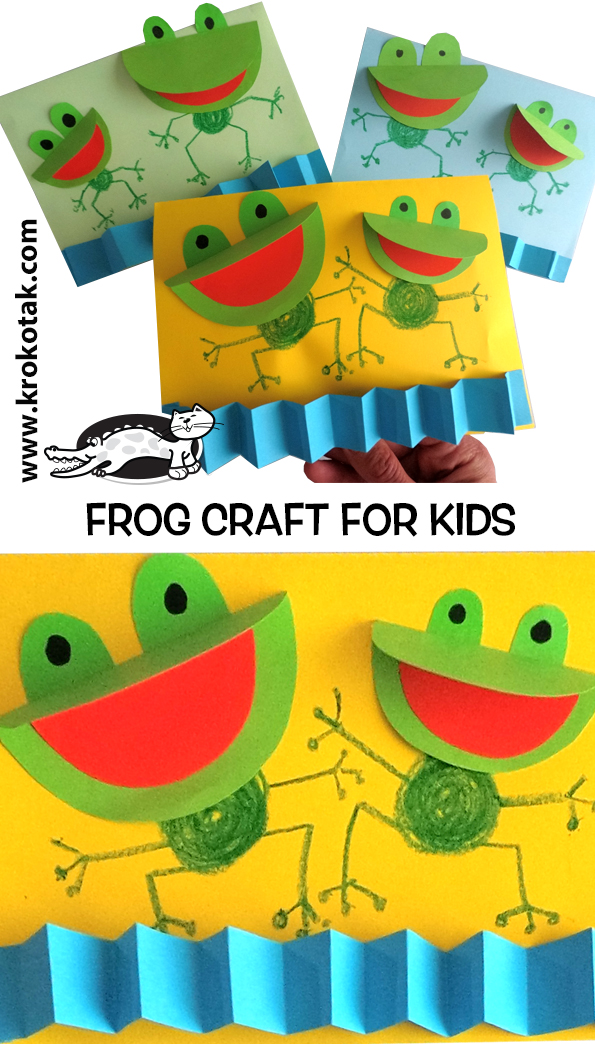 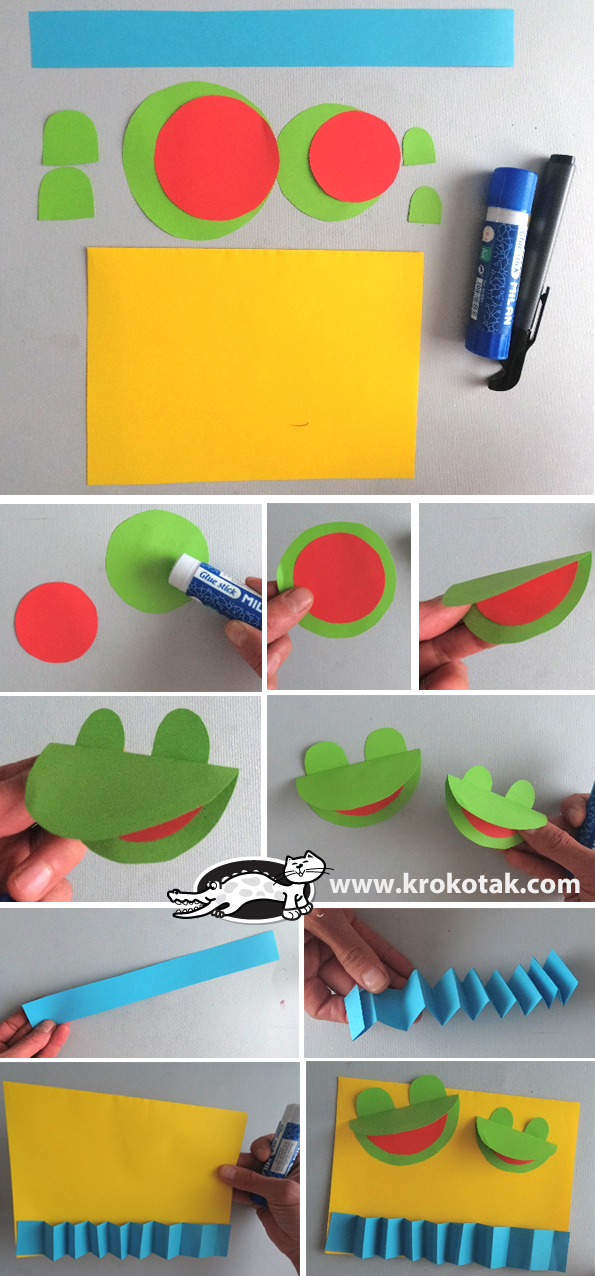 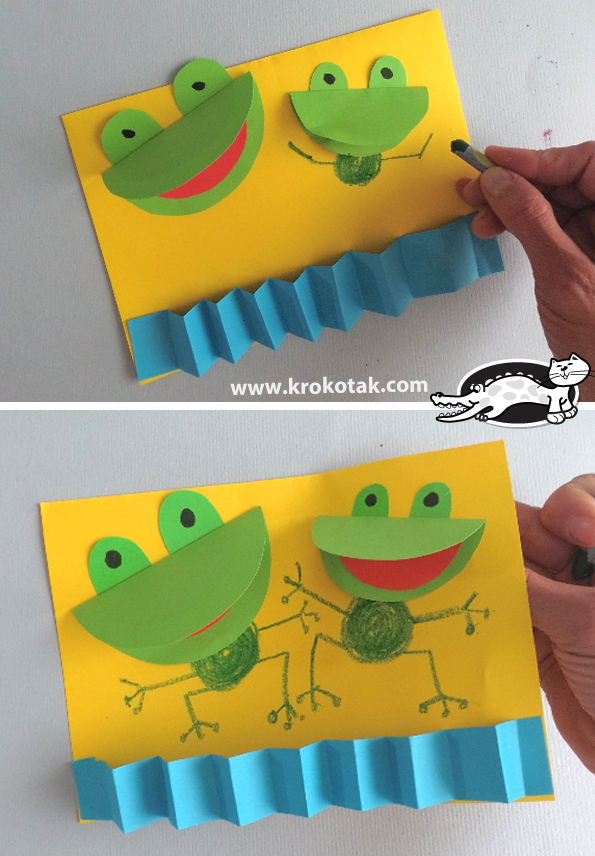 Zabawa ruchowa z wierszykiem rozwijająca spostrzegawczośćRodzic z dzieckiem rozkłada na dywanie kilka dowolnych przedmiotów (mogą być zabawki). Dziecko chodzi dookoła rozłożonych przedmiotów z wysokim unoszeniem kolan (naśladuje chód bociana). Rodzic czyta wierszyk:Chodzi bociek po trawie zielonejBystrym okiem patrzy co jest rozłożone Hop, hop (dziecko podskakuje na jednej nodze) Sik, sik (dziecko klascze w ręce) co nam bociek schowa w mig (dziecko robi obrót dookoła własnej osi, przykuca i chowa głowę w ramionach, nie podglada) W tym czasie R. zabiera jeden z przedmiotów leżacych na dywanie. Zadaniem dziecka jest odgadnąć co zniknęło. *Zabawę powtarzamy kilka razy. Można stopniować trudność zadania  zaczynając od trzech przedmiotów, z czasem zwiększając ich liczebność.